MeditationYour mind is your instrument. Learn to be its master and not its slave.Did you know? Meditation…Improves the brain’s ability to not get stuck on a particular stimulus; sustained meditation leads to neuroplasticity, which is defined as the brain's ability to change, structurally and functionally, on the basis of environmental input. Improves decision making, attention and memory by increasing cortical thickness.Can be better for concentration than sleeping, although sleep has important benefits as well.Can make you live longer!  Meditation protects telomeres, the protective caps at the end of our chromosomes. Makes you happy.  Meditation increases the body's production of serotonin, which is responsible for our moods and behavior. 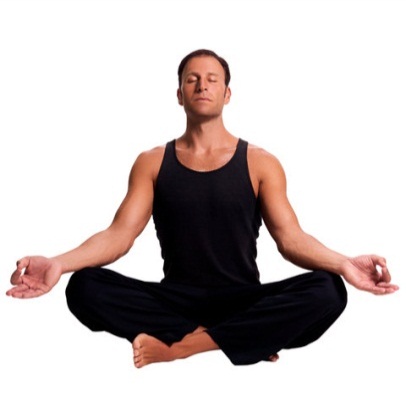 Benefits of Meditation PhysicalReduces StressIncreases EnergyRelieves TensionImproves the Immune SystemPsychologicalDecreases AnxietyIncreases CreativityImproves MemoryGain Clarity and Peace of MindSource: www.huffingtonpost.com/2011/07/15/7-fascinating-facts-about_n_899482.html.For more information and instructions on how to meditate, visit: www.freemeditation.com. 